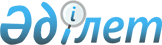 О признании утратившим силу решения Хромтауского районного маслихата от 2 марта 2018 года № 191 "Об утверждении методики оценки деятельности административных государственных служащих корпуса "Б" государственного учреждения "Аппарат Хромтауского районного маслихата"Решение Хромтауского районного маслихата Актюбинской области от 5 марта 2020 года № 431. Зарегистрировано Департаментом юстиции Актюбинской области 11 марта 2020 года № 6863
      В соответствии со статьей 7 Закона Республики Казахстан от 23 января 2001 года "О местном государственном управлении и самоуправлении в Республике Казахстан" и статьей 27 Закона Республики Казахстан от 6 апреля 2016 года "О правовых актах", Хромтауский районный маслихат РЕШИЛ:
      1. Признать утратившим силу решение Хромтауского районного маслихата от 2 марта 2018 года № 191 "Об утверждении методики оценки деятельности административных государственных служащих корпуса "Б" государственного учреждения "Аппарат Хромтауского районного маслихата" (зарегистрированное в Реестре государственной регистрации нормативных правовых актов № 3-12-163, опубликованное 29 марта 2018 года в районной газете "Хромтау").
      2. Государственному учреждению "Аппарат Хромтауского районного маслихата" в установленном законодательством порядке обеспечить государственную регистрацию настоящего решения в Департаменте юстиции Актюбинской области.
      3. Настоящее решение вводится в действие со дня его первого официального опубликования.
					© 2012. РГП на ПХВ «Институт законодательства и правовой информации Республики Казахстан» Министерства юстиции Республики Казахстан
				
      Председатель сессии Хромтауского районного маслихата

      А. Тәңірбергенов

      Секретарь Хромтауского районного маслихата

      Д. Мулдашев
